Конспект летнего мероприятия для детей общеразвивающей направленностиот 2 до 3-х летЗдравствуй летоЦель: организация летнего мероприятия, создание у детей доброжелательной атмосферы и положительных эмоций.Программное содержание.Образовательные задачи:продолжить знакомить детей временем года – лето;поднять детям настроение, вызвать эмоциональный отклик;вызвать у детей чувство радости во время проведения праздника;Развивающие задачи:развивать у детей внимание, наблюдательность.Воспитательные задачи:воспитывать дружелюбие.Материал и оборудование: ноутбук, музыкальные колонки, обруч с лентами, 2 обруча (красный и желтый), цветы ламинированные (красные и желтые), корзина с цветами, 3 мыльные пузыри.Ход занятия.Дети выходят на площадку детского сада и садятся на скамейку. Воспитатель. Ребята, мы собрались с вами на праздник, а на какой  - вы узнаете из моей загадки.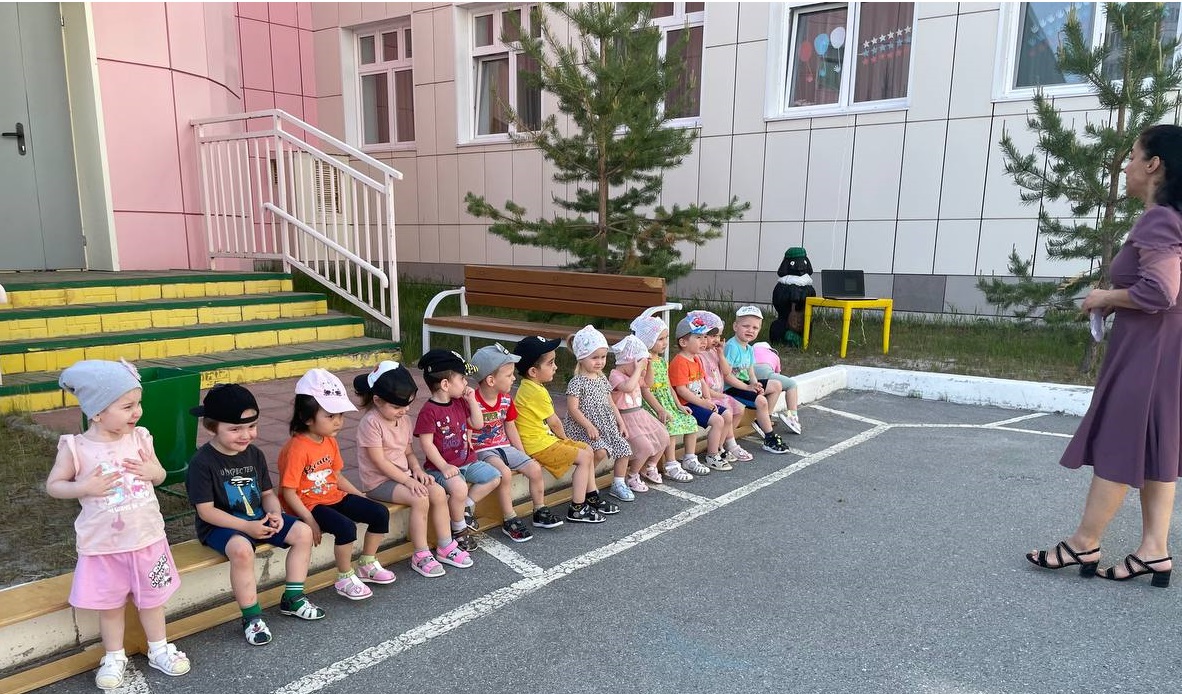 Солнце печет, липа цветётРожь поспевает, когда это бывает?Дети. Летом! Воспитатель. Правильно, дети, летом и сегодня у нас праздник лета!Снова лето к нам пришлоЭто очень хорошо.                Ребята давайте мы громко позовем лето.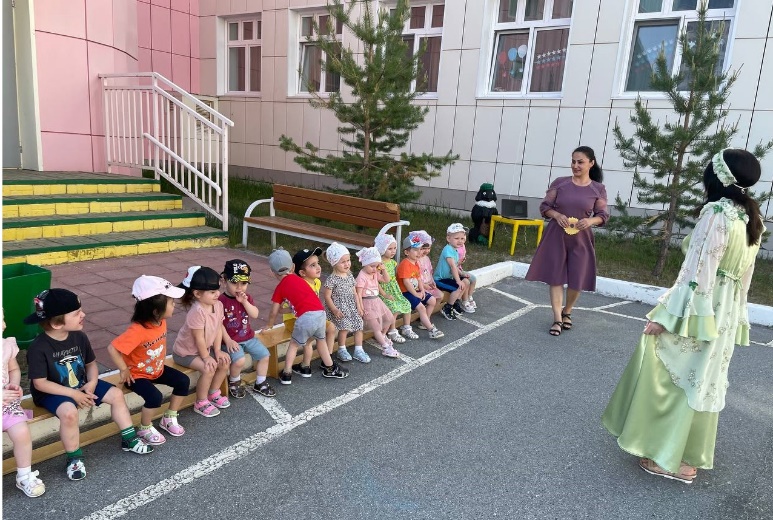 Дети. Лето, лето!Выходит лето. Лето. Мой, вам привет ребятаЯ – лето красное, я солнышком богатоВсе цветы в моём цветке горятЦветы живые – это мой наряд.Ребята я вам задам загадку, а вы попробуйте отгадать.Лето. Ты весь мир обогреваешьИ усталости не знаешь,Улыбаешься в оконце,А зовут тебя все...Дети. Солнце.Лето. Правильно солнце, я принесла вам игру, давайте поиграем. Лето кладет два обруча разных цветов (красный и желтый) на пол и разбрасывает ламинированные цветы (красные и желтые) по полу.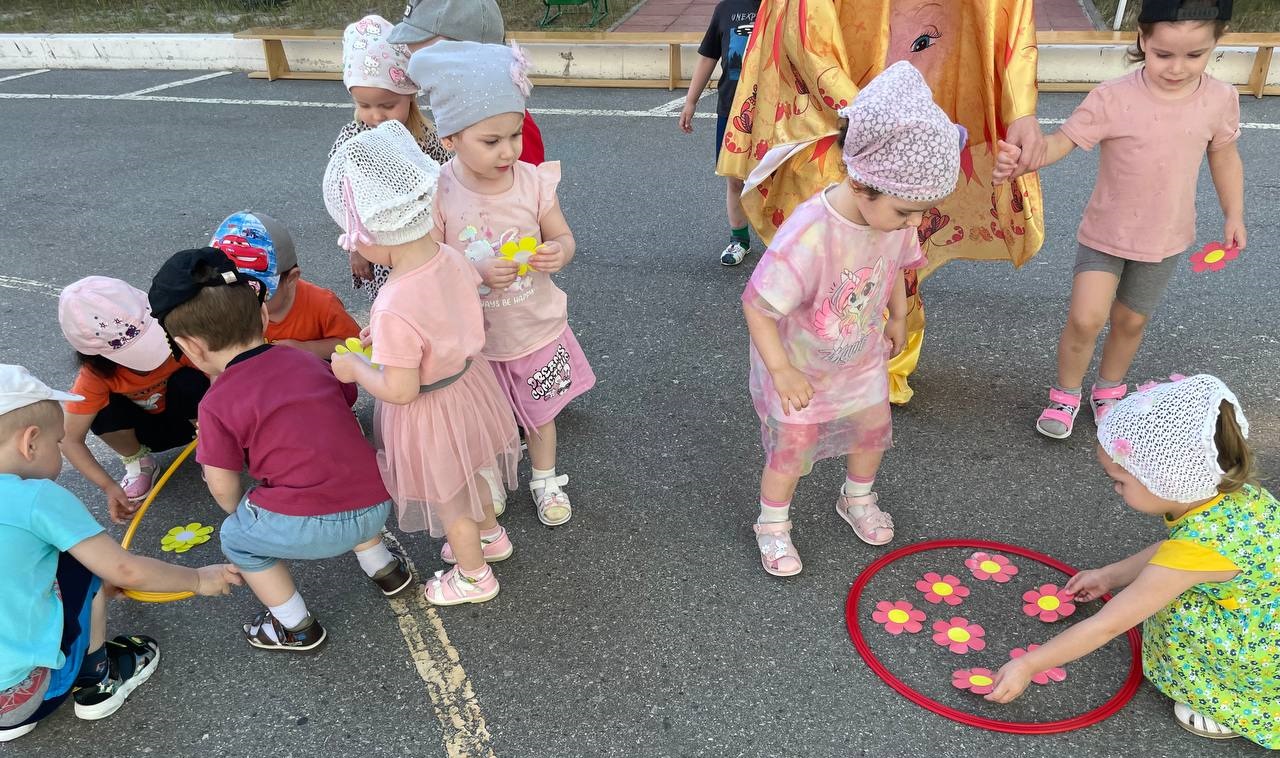  Лето. Ребята как только заиграет музыка, вы должны собрать красные цветы в красный обруч, желтые цветы в желтый обруч.Включается музыка и дети собирают красные цветы в красный обруч, желтые цветы в желтый обруч.     Воспитатель.  Молодцы ребята цветы собрали правильно по цвету. Смотрите, у меня в руках обруч, на что он похож?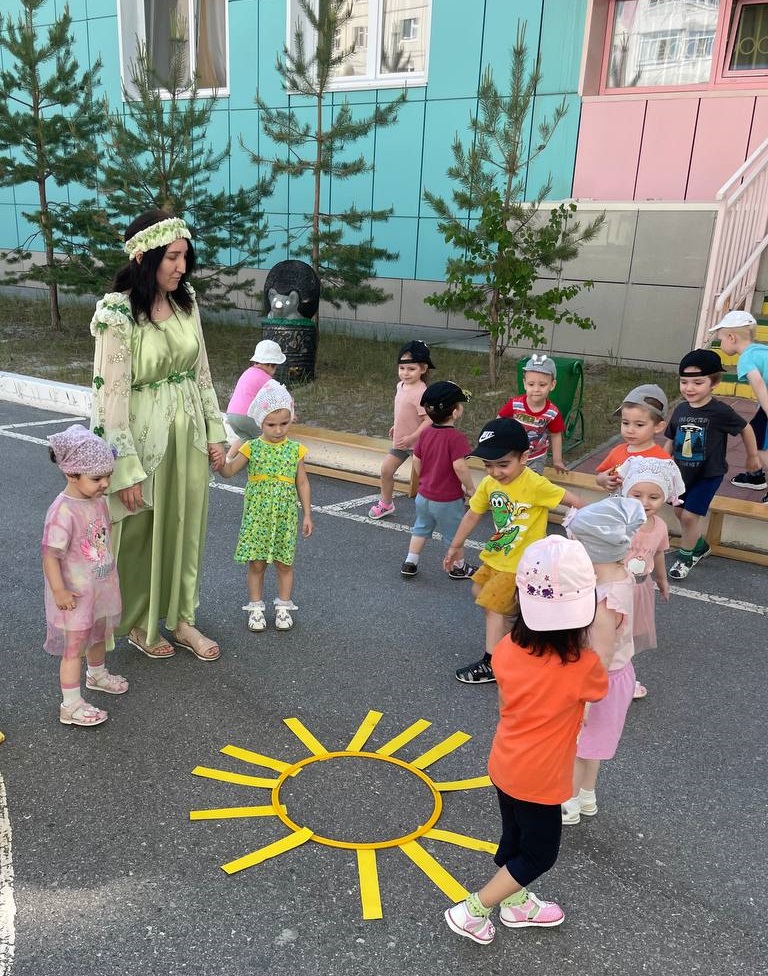  Дети. На солнце.Ведущий: Правильно на солнце, а чего не хватает для нашего солнце.Дети. Лучиков.Воспитатель. Хорошо, давайте сделаем нашему солнышку лучиков.Дети выходят и к солнышку добавляют лучиков.Лето. Вот какое красивое солнце у нас получилось.Воспитатель. Ребята посмотрите кто к нам идет? Да это же солнце.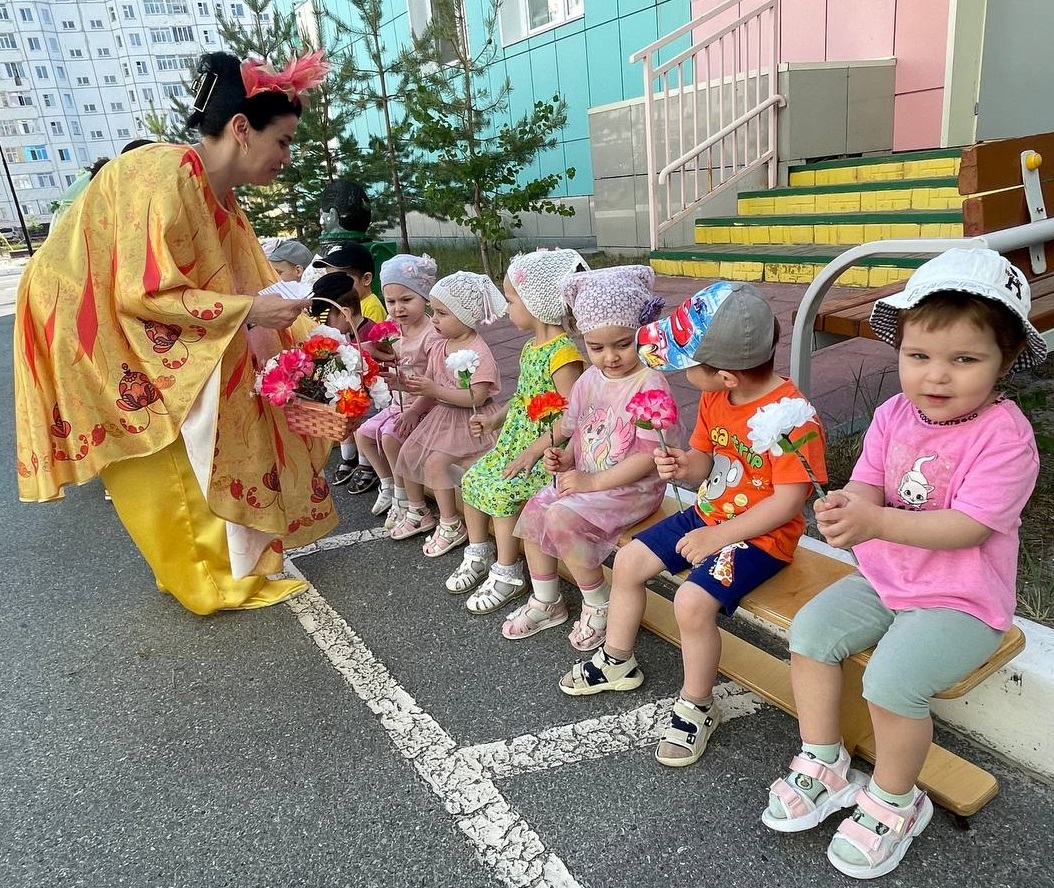 На площадку выходит Солнышко, в руках корзинка с цветами.Солнце. Я по жёлтенькой дорожкеПринесла цветы в лукошкеКрасные и голубые,Посмотрите, вот какие!Вы цветочки разбирайте с ними пляску начинайте.Пляска с цветамиСолнце. Как же вы красиво танцуете, молодцы.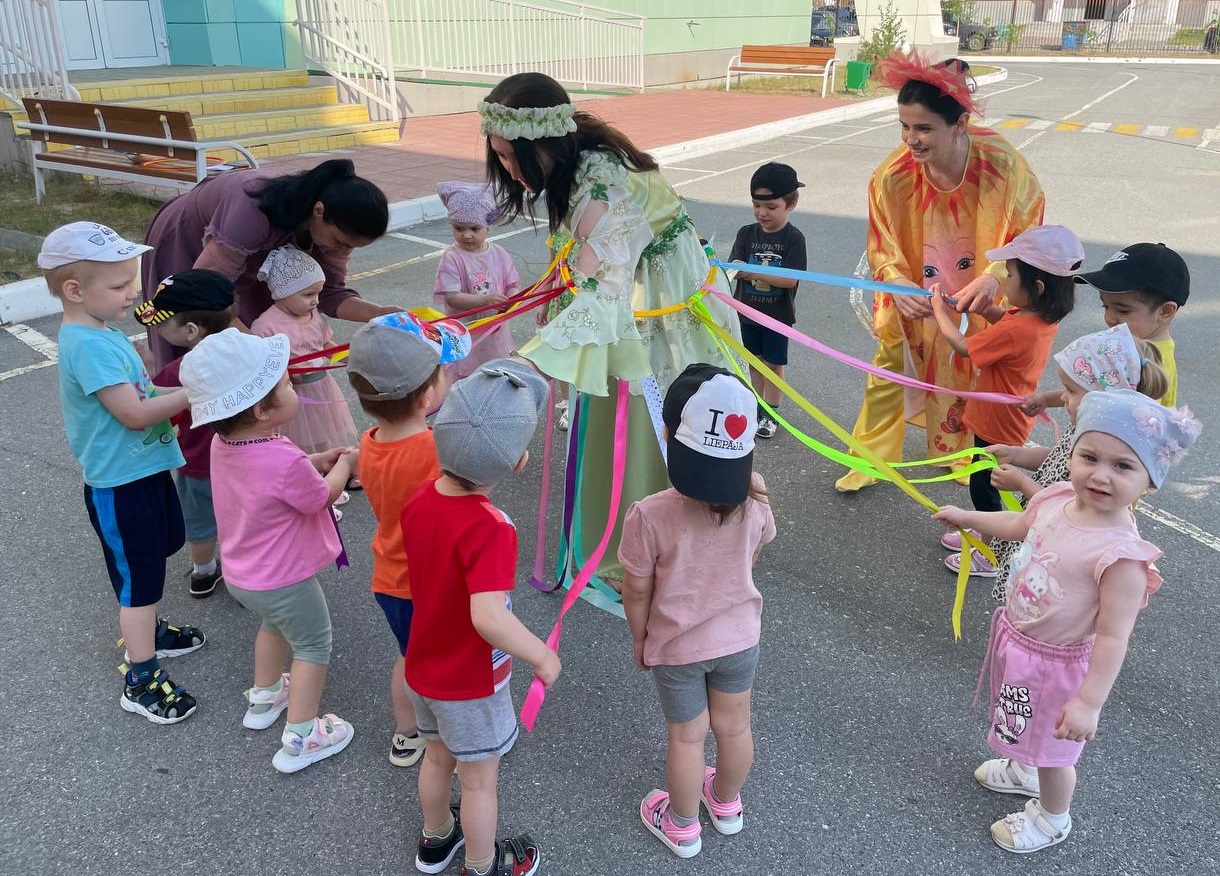 Воспитатель. Солнце, дети с тобой станцевали, а ты теперь с нами поиграй.Игра «Кто быстрее соберёт букет»Лето. А давайте поиграем еще в одну игру «Карусели».Игра «Карусели»Воспитатель. Ребята, вот и наш праздник закончился. Для вас я подготовила подарок, мыльные пузыри.В конце праздника дети веселятся, играют в мыльные пузыри. 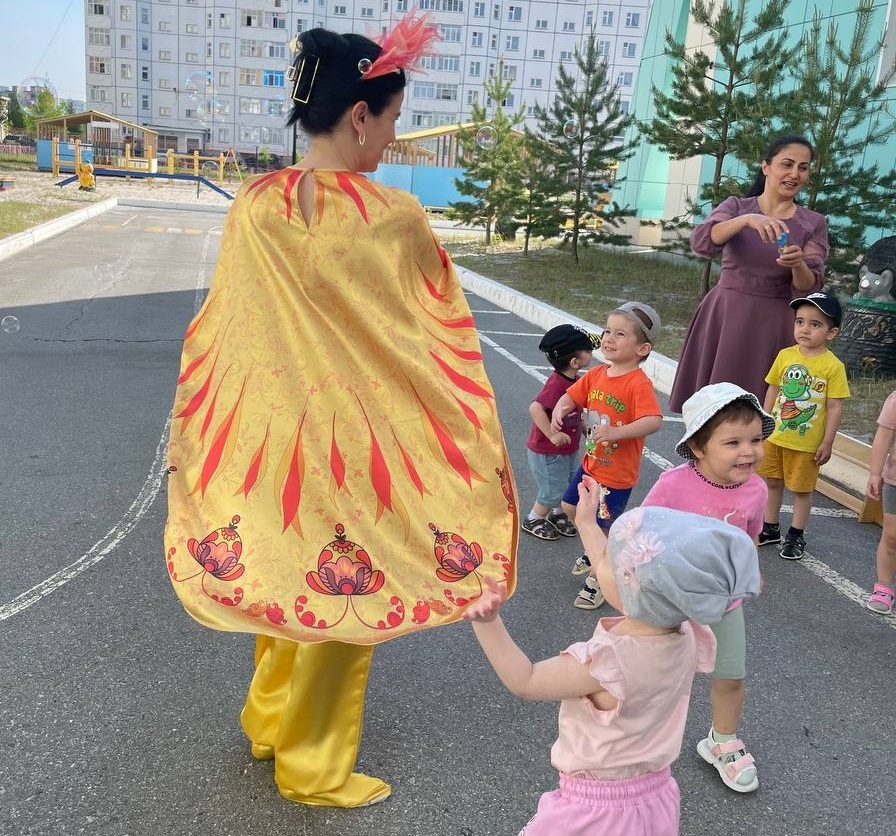 